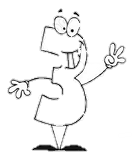 3 - 3 =4 - 3 =5 - 3 =6 - 3 =7 - 3 =8 - 3 =9 - 3 =10 - 3 =10432765